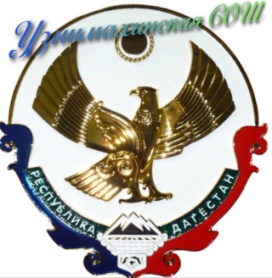 РЕСПУБЛИКА ДАГЕСТАНМУНИЦИПАЛЬНОЕ ОБРАЗОВАНИЕ «АКУШИНСКИЙ РАЙОН»МУНИЦИПАЛЬНОЕ КАЗЁННОЕ ОБЩЕОБРАЗОВАТЕЛЬНОЕ УЧРЕЖДЕНИЕ«УЗНИМАХИНСКАЯ СРЕДНЯЯ ОБЩЕОБРАЗОВАТЕЛЬНАЯ ШКОЛА»     С.Узнимахи                                                  Справка –информацияна письмо от 08октября 2018 г.№606 ,поступившее из отдела образования администрации МО «Акушинский район»О проведении межведомственной комплексной оперативно-профилактической операции «Защита»Организованы встречи (беседы) учащихся с инспектором по предупреждению правонарушений среди несовершеннолетних.Проведены спортивно-оздоровительные мероприятия ,соревнования « Нас объединяет спорт!!!»Педагог –библиотекарь провела беседу по профилактике безнадзорности и правонарушений несовершеннолетних.Несовершеннолетних ,состоящих на учете в ОВД ,а также входящие в « группу риска»и уклоняющихся от учебы не выявлено.Проводится профилактическая работа с родителями несовершеннолетних.Ежегодно дети отдыхают в летнем оздоровительном лагере « Зеленый патруль» ,функционирующий при школе.Оформление стенда « Для вас родители».Школьный сайт.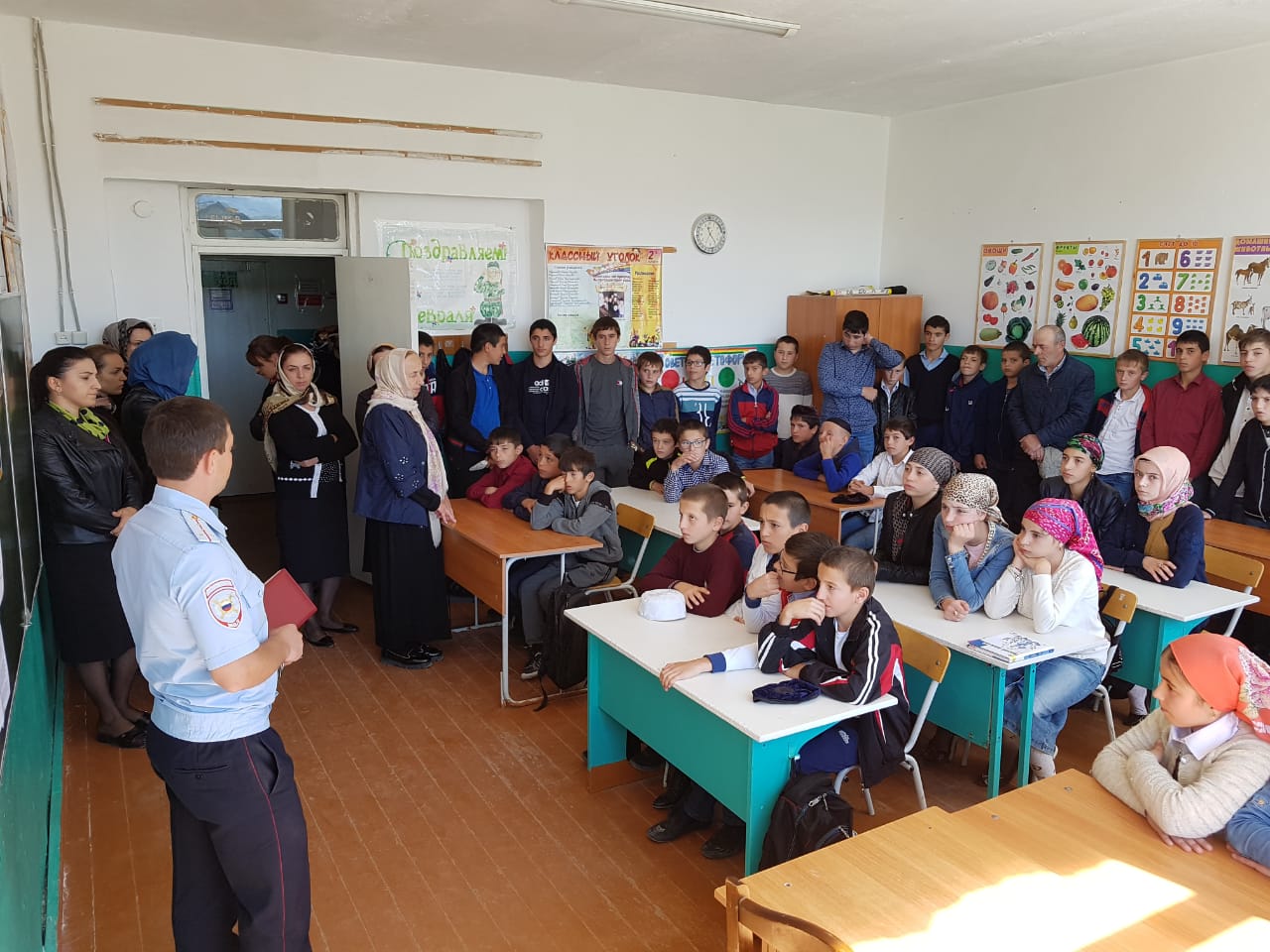 